組合員1枚　　　　　　　　　　　　　　　　　　　　　　　　　　　　　　　　　生活クラブ岩手　　　　　　　　　　　　　　　　　　　　　　　　　　　　　　　　　　　　　　　環境委員会　　　　　　　　　　　　　　　　　　　　　　　　　　　　　　　　　　　　　　　　　2020年12月21日～本当に豊かな暮らしとは？　自然エネルギーと地域の自立～　　　　3.11の原発事故を一つのきっかけにして、これまでの成長・拡大を求める経済のあり方とは違う　　　それぞれの地域での「幸せな経済」が全国で生まれつつあります。「おだやかな革命」は、大きな　　　システムに依存せず、自らの暮らしを支えるエネルギーを自治しながら、本当の豊かさを取り戻していく地域の姿を見つめた物語です。その中には秋田県にかほ市と生活クラブの関りも描かれています。「生活クラブでんき」の共同購入を通じて私たちがめざしているものは何か？私たちの生き方、暮らし方を見つめなおすきっかけになるかもしれない、元気をもらえる映画です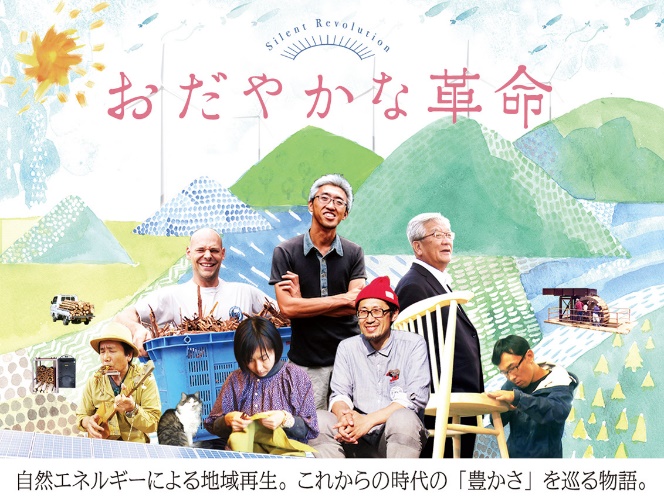 支部（　　　　　　）班名（　　　　　　　　　　）名前（　　　　　　　　　　　　　　　　　）　　　　　　　　　　　　映画「おだやかな革命」上映会　参加申し込み書　　　〆切1/15（金）　　参　加　者　名参加方法（水沢会場、盛岡会場、オンラインでの視聴）を記入して下さい　連　絡　先（オンライン視聴の方はメールアドレスも）